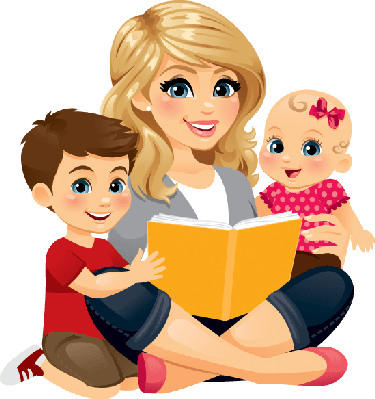 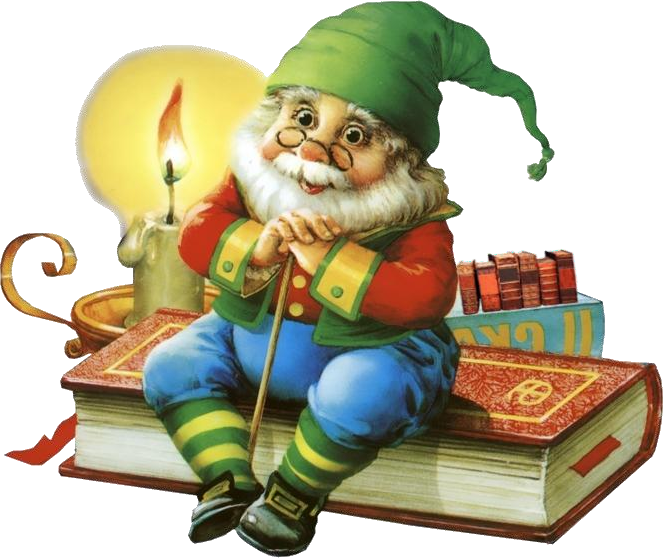 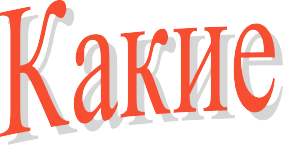 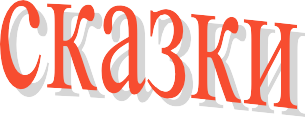 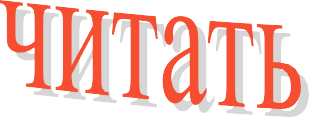 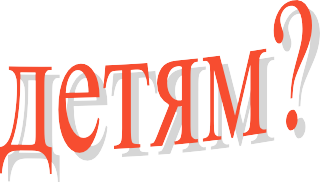 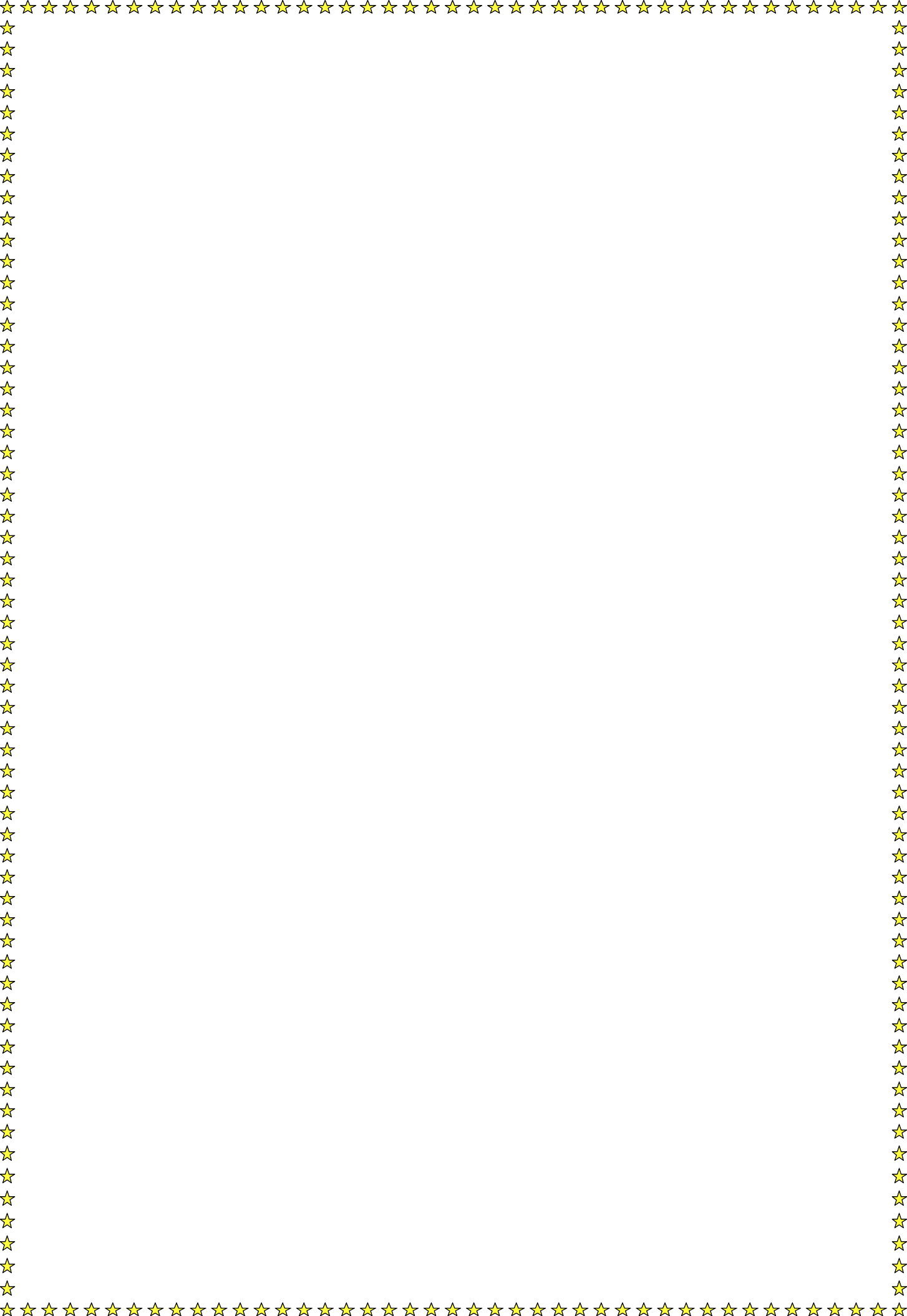 Первыми книгами  для  ребенка являются сказки. Сказка будит любознательность и воображение ребенка, развивает его интеллект, помогает понять самого себя, свои желания и эмоции, а также желания и эмоции других людей. В ней сочетается не только занимательный сюжет судивительными героями, но  и чувствуется присутствие ощущения истинной поэзии, которая открывает слушателю мир человеческих чувств, утверждает доброту и справедливость, а также приобщает к русской культуре, к мудрому народному опыту, к родному языку.К выбору сказок для детей нужно отнестись со всей  серьезностью. Прежде всего, необходимо учитывать возраст ребенка. Выбирая сказку для ребенка, нужно учитывать особенности его характера и темперамента. Прежде чем рассказать (прочитать) сказку, проанализируйте ее сами. Чтение сказок для самых маленьких детей (от 2 до 3 лет).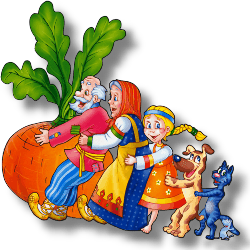 Первые сказки для ребенка должны быть несложными и короткими. Их смысл должен быть хорошо уловим, а слова — простыми и понятными.Деткам от 1-3 лет хорошо подойдут простые народные сказки с простыми предложениями и с множеством повторений (например, тянут — потянут; бил, бил-не разбил; катится колобок, катится и т. п.). Ребенку нужны  такие повторы, чтобы  он лучше понял содержание, усвоил лексику, запомнил грамматические формы. Мама и папа, рассказывая, могут подражать голосам животных, корчить рожицы и жестикулировать – это ребенку очень понравится. Выбирайте яркие, красочные книжки с большим количеством иллюстраций и плотными страницами, чтобы ребенок не мог их разорвать. Множество картинок легко воспринимаются ребенком в этом возрасте, пополняя его словарный запас.Рекомендуем вам следующие сказки:«Курочка Ряба»;«Колобок»;«Репка», (обр. К. Ушинского);«Как коза избушку построила», (обр. М. Булатова);«Козлятки и волк», (обр. К. Ушинского);«Теремок», (обр. М. Булатова);«Маша и медведь», (обр. М. Булатова). Младший дошкольный возраст (от 3 до 4 лет).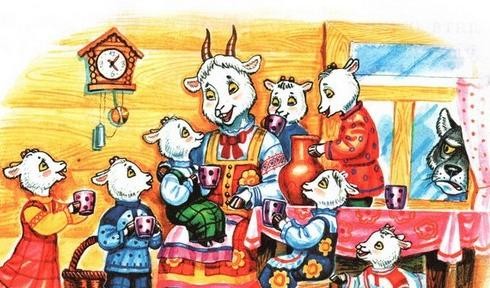 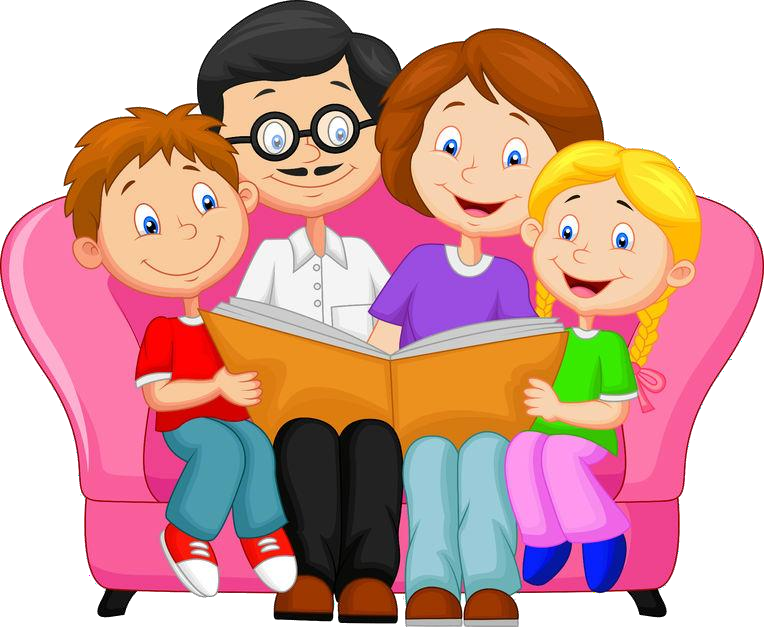 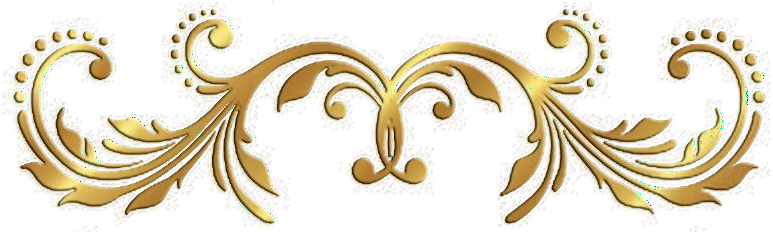 Детям от 3 до 4 лет можно читать более сложные произведения, отдавая предпочтение книгам ярким, красочным, много иллюстраций, большого формата, где главными героями являются животные и люди; сказки в стихах, народные поучительные сказки, которые  состоят из более сложных сюжетов и требуютболее обширного запаса слов, а также терпения, ведь сказки более длинные. Сказки должны быть со счастливым концом и нести ту идею, которую родители хотят донести до своего малыша. Маленьким детям лучше читать сказки, которые учат доброте и сочувствию, какие бы приключения не происходили с героями сказки на протяжении всего сюжета в конце добро должно победить.Для детей 3-4 лет мы рекомендуем вам следующие сказки;«Бычок —черный бочок, белые копытца»:«Волк и козлята», обр. А. Н. Толстого;«Гуси-лебеди»;«Колобок», обр. К. Ушинского;«Кот,	петух	и	лиса»,	обр.	М. Боголюбской;«Лиса и Заяц», обр. В. Даля;«Снегурочка и лиса»;«Теремок», обр. Е. Чарушина;«У страха глаза велики», обр. М. Серовой.